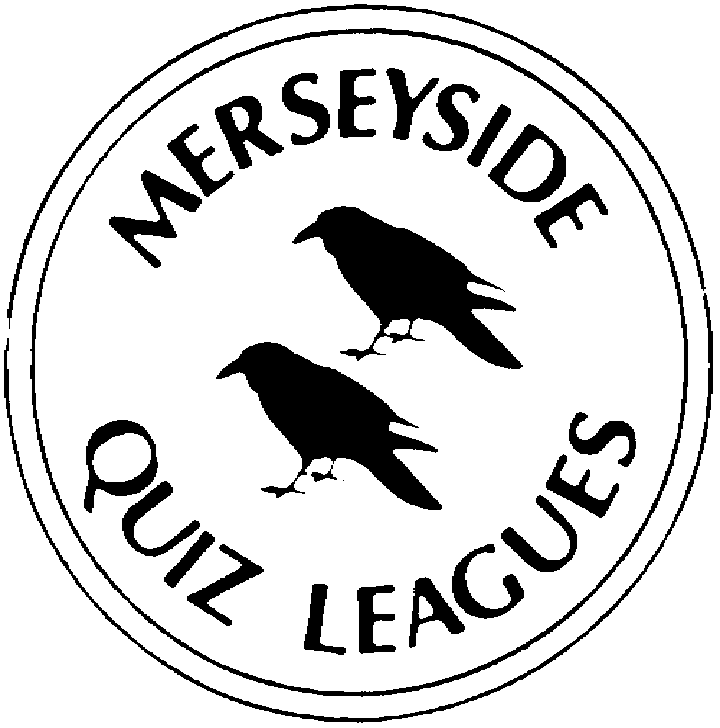 MERSEYSIDE QUIZ LEAGUESQuestions set by PhilipFor use in MIMIR Final 4th May 2022Correct as April 2022Round OneRound One1aWhich star because of its distinctive red tint has a name meaning 'rival to Mars'?ANTARES1bWhich island nation's flag consists of five bands of blue, yellow, red, white and green emanating from the bottom left, in a fan shape, to the top right?SEYCHELLES1cWalter Mondale was vice-president to which 20th century US President?JIMMY CARTER2aWhich French football team play their home matches at the Stade Vélodrome?OLYMPIQUE DE MARSEILLE2bWhich celestial object gets its name from the Latin for cloud or fog?NEBULA2cWhich island nation's flag consists of four horizontal bands of red, blue, yellow and green?MAURITIUS3aThe World of Coca-Cola and the headquarters of CNN are found in which American city?ATLANTA3bName either Italian football team who play their home matches at the Stadio Luigi Ferraris.U.C. SAMPDORIA or GENOA C.F.C. 3cWhat is the outermost layer of the Sun's atmosphere called?CORONA4aWho created the fictional detectives Nick & Nora Charles?DASHIELL HAMMETT4bIndependence Hall and the Liberty Bell are found in which American city?PHILADELPHIA4cWhich Spanish football team play their home matches at the Mestalla Stadium?VALENCIA CFRound TwoRound Two1aIn ‘The Arnofini Portrait’, the 1434 painting by Van Eyck, what object is in the centre of the wall behind the couple?A CONVEX MIRROR1bFor which 2016 film did Damien Chazelle win the Oscar for Best Director and Emma Stone win the Oscar for Best Actress?LA LA LAND1cWho, in 1513, led the first European expedition to sight the Pacific Ocean?(VASCO DE NUNEZ) DE BALBOA2aHubert Humphrey was vice-president to which 20th century US President?LYNDON B JOHNSON2bIn David's 1793 painting 'The Death of Marat', what is he holding in his left hand?LETTER2cFor which 2017 film did Frances McDormand win the Oscar for Best Actress and Sam Rockwell win the Oscar for Best Supporting Actor?THREE BILLBOARDS OUTSIDE EBBING, MISSOURI3aWhich island nation's flag consists of two horizontal bands of red and green with a vertical white band on the hoist side?MADAGASCAR3bRichard Nixon was vice-president to which 20th century US President?DWIGHT D EISENHOWER3cIn Rousseau's 1897 painting 'The Sleeping Gypsy' what musical instrument is shown alongside the gypsy?MANDOLIN4aIn which constellation is the Crab Nebula?TAURUS4bWhich island nation's flag consists of two horizontal bands of red and white with a white crescent and five stars in the upper left?SINGAPORE4cHarry S. Truman was vice-president to which 20th century US President?FRANKLIN D ROOSEVELTRound ThreeRound Three1aIn which year did Auroras Encore win the Grand National, Eleanor Catton’s The Luminaries win the Booker Prize and was Pope Francis elected?20131bFounded in Hawick (pronounced Hoyk) in 1815, which British fashion brand specialising in knitted garments, originally socks, is one of the world’s oldest continuously operating fashion companies.PRINGLE (of Scotland)1cAli Farag is the currently the World Champion in which sport?SQUASH2aWho, in 1606, on board the Duifken, led the first European expedition to site and the land in Australia?(WILLEM) JANSZOON2bIn which year did Hedgehunter win the Grand National, John Banville’s The Sea win the Booker Prize and was George W. Bush inaugurated for a second term as US President?20052cWhich British luxury fashion house was established in 1856 in Basingstoke on the principle that clothing should be designed to protect people from the British weather?BURBERRY3aFor which 2010 film did Colin Firth win the Oscar for Best Actor and Tom Hooper win the Oscar for Best Director?THE KING’S SPEECH3bWho, 1541-1543, led the first European expedition to navigate the full length of the River Amazon?(FRANCISCO) DE ORELLANA3cIn which year did Comply or Die win the Grand National, Aravind Adiga’s The White Tiger win the Booker Prize and Lehman Brothers declare bankruptcy causing global markets to plummet?20084aIn the 1768 painting by Joseph Wright of Derby, ‘The Experiment With An Air Pump’, what is inside the glass bowl of the pump?A BIRD4bWhich 2013 film won the Oscar for best picture and best supporting actress for Lupita Nyong'o? 12 YEARS A SLAVE4cName either of the two leaders of the first European expedition who, in 1860-1861, crossed Australia from south to north?(ROBERT) BURKE or (WILLIAM) WILLSRound FourRound Four1aEleanor of Aquitaine was the mother of two kings of England, name either?RICHARD I or JOHN1bThe HQ of the United Nations’ World Food Programme is based in which city?ROME1cWhich Radio 2 DJ has presented Rhythm Nation on Saturday evenings since 2016? TREVOR NELSON2aNelly Korda is the current world number two female player in which sport?GOLF2bWho was the most famous son of Duke Robert the Devil?WILLIAM I/ THE CONQUEROR2cThe HQ of Interpol is in which city?LYON3aDescribed by Vogue magazine as "perhaps the greatest living milliner", the name of which Irish designer is the foremost British brand for meticulously crafted hatsPHILIP TREACY3bDavid Ames is the current captain of the English team in which sport?HOCKEY3cWhich king of England was succeeded by three of his children?HENRY VIII4aIn which year did One for Arthur win the Grand National, George Saunders’ Lincoln in the Bardo win the Booker Prize and the UK trigger Article 50 of the Lisbon Treaty, beginning Brexit negotiations?20174bWhich British luxury fashion house was established in 1884 by Lewis Tomalin based on the benefits of clothing made from natural fibres including merino wool, alpaca, and cashmere?JAEGER4cPeter Wright is the current world number one player in which sport?DARTSRound FiveRound Five1aWho created the fictional detective Cordelia Gray?P D JAMES1bThe Magnificent Mile and Lincoln Park Zoo are found in which American city?CHICAGO1cWhich German football team play their home matches at the Volkswagen Arena? VFL WOLFSBURG2aWho took over from Martha Kearney as the main presenter of Radio 4’s Woman’s Hour in January 2021?EMMA BARNETT2bWho created the fictional detectives Tommy & Tuppence Beresford?AGATHA CHRISTIE2cThe oldest Chinatown in North America and Fisherman’s Wharf are found in which American city?SAN FRANCISCO3aThe HQ of the United Nations’ Educational, Scientific and Cultural Organisation, UNESCO is in which city?PARIS3bWhich singer has presented a weekly blues show on Radio 2 and a Sunday morning show on Radio 6 Music?CERYS MATTHEWS3cWho created the fictional detective Mike Hammer?MICKEY SPILLANE4aWho, 1377, was created the first Duke of Cornwall?EDWARD, THE BLACK PRINCE4bThe headquarters of the International Olympic Committee is in which city?LAUSANNE4cWhich scientist and broadcaster presents Radio 4’s The Life Scientific?JIM AL-KHALILISpare QuestionsSpare Questions1Tenera is the Spanish word for which meat?VEAL2Which Irish writer spent time in Walton Prison in 1939 before being sentenced to 3 years in Borstal for attempting to set off a bomb in Liverpool docks while aged just 16?BRENDAN BEHAN3In Seurat's 1886 painting 'Sunday Afternoon on the Island of La Grande Jatte' what animal does the lady in the right foreground have on a leash?MONKEYTie break OneTie break One1Name the type of insect that belongs to the order Dermaptera.EARWIG2Who created the fictional detective Inspector Wallander?HENNING MANKELL3Who, in 1488, led the first European expedition to round what is now the Cape of Good Hope but which he called the Cape of Storms?(BARTOLOMEU) DIASTie Break TwoTie Break Two1Which island nation's flag consists of a red field with a white rectangle in the top left-hand corner on which is a short armed red cross?TONGA2Paul Bayes resigned as Anglican Bishop of Liverpool in March 2022, of where was he Bishop before coming to Liverpool in 2014?HERTFORD3Which Regiment of British Foot Guards has tunic buttons arranged in groups of two and has a red plume in the right side of their bearskin?COLDSTREAMTie Break – nearest winsTie Break – nearest winsTo the nearest foot, what was the length of RMS Titanic?883ft